RbŠifra profilaPodručje radaKvotaUpisano1ZBSO SD 3A15SSrednja poljoprivredno-prehrambena škola, SomborRUKOVALAC - MEHANIČAR POLjOPRIVREDNE TEHNIKEPOLJOPRIVREDA, PROIZVODNJA I PRERADA HRANE151140.222ZBSO SD 3A23SSrednja poljoprivredno-prehrambena škola, SomborPEKARPOLJOPRIVREDA, PROIZVODNJA I PRERADA HRANE12742.993ZBSO SD 4A03SSrednja poljoprivredno-prehrambena škola, SomborPOLjOPRIVREDNI TEHNIČARPOLJOPRIVREDA, PROIZVODNJA I PRERADA HRANE303051.004ZBSO SD 4A07SSrednja poljoprivredno-prehrambena škola, SomborVETERINARSKI TEHNIČARPOLJOPRIVREDA, PROIZVODNJA I PRERADA HRANE303066.105ZBSO SD 4A10SSrednja poljoprivredno-prehrambena škola, SomborPREHRAMBENI TEHNIČARPOLJOPRIVREDA, PROIZVODNJA I PRERADA HRANE303051.46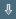 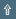 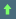 